KOMUNIKACIJA – VJEŽBE AKTIVACIJE RJEČNIKA (17.12.)Slijedi jedna zanimljiva igra usmjerena aktivaciji rječnika, a zove se “Daj 5”. Zadatak je prepoznati kategorije tj.dijete treba osmisliti 5 pojmova iz svake kategorije na slici. Primjer: Nabroji 5 zanimanja: učitelj, prodavač, kuhar, liječnik, pjevač.  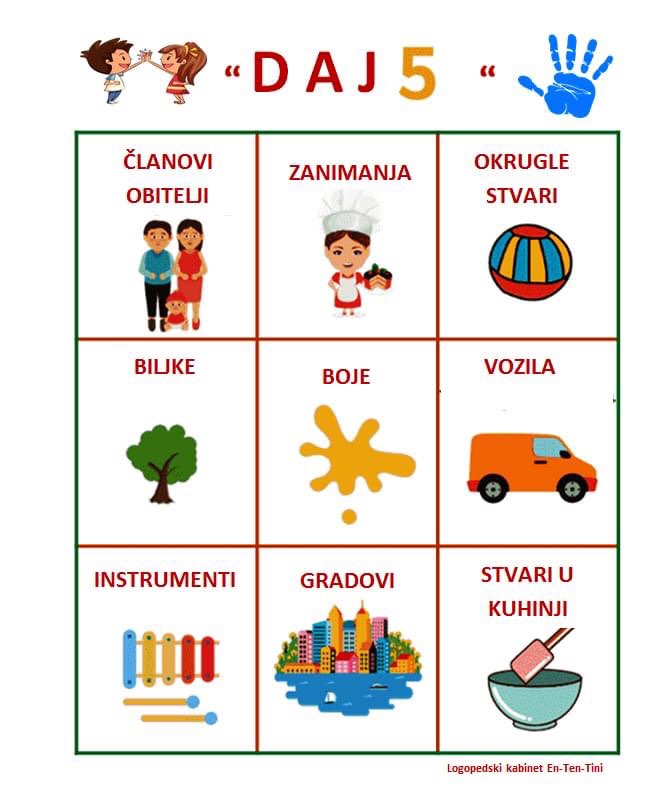 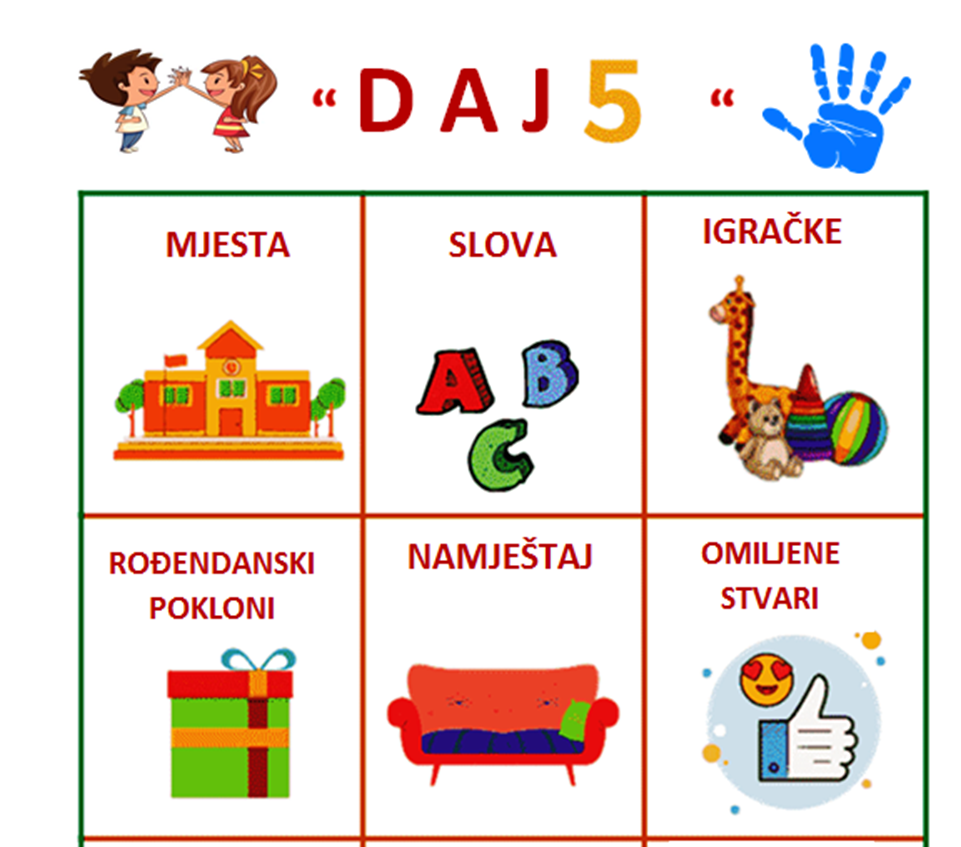 *Preuzeto sa stranice logopedskog kabineta “En-Ten-Tini”